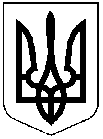 ДНІПРОПЕТРОВСЬКА РЕГІОНАЛЬНА КОМІСІЯЗ ПИТАНЬ ТЕХНОГЕННО-ЕКОЛОГІЧНОЇ БЕЗПЕКИ 
І НАДЗВИЧАЙНИХ СИТУАЦІЙпросп. Слобожанський, 3, м. Дніпро, 49098 тел. 770 90 39, 742 70 90е-mail:tumnspress@adm.dp.gov.uaПротокол № 28 позачергового засіданняГоловував: голова регіональної комісії з питань техногенно-екологічної безпеки і надзвичайних ситуацій, голова облдержадміністрації                                    Олександр Бондаренко.	Присутні: секретар регіональної комісії з питань техногенно-екологічної безпеки і надзвичайних ситуацій Яна Топтун та члени регіональної комісії з питань техногенно-екологічної безпеки і надзвичайних ситуацій  (за списком) та запрошені (за списком).ПОРЯДОК ДЕННИЙ:I. Зміни до карантинних обмежень, внесених постановою Кабінету Міністрів України від 14 травня 2020 року № 377 “Про внесення змін до пункту 2 постанови Кабінету Міністрів України від 11 березня 2020 року № 211”, з метою  недопущення поширення захворювань на гостру респіраторну хворобу COVID-19, спричинену коронавірусом SARS-CoV-2.	СЛУХАЛИ: про зміни до карантинних обмежень, внесених постановою Кабінету Міністрів України від 14 травня 2020 року № 377 “Про внесення змін до пункту 2 постанови Кабінету Міністрів України від 11 березня 2020 року № 211”, з урахуванням статей 30, 40, 41 Закону України “Про забезпечення санітарного та епідемічного благополуччя населення”.	ВИСТУПИЛИ:	виконуючий обов’язки начальника Головного управління Держпродспоживслужби в Дніпропетровській області  ПОТОЦЬКИЙ О.В.;	виконуючий обов’язки керівника Державної установи “Дніпропетровський обласний лабораторний центр” Міністерства  охорони здоров’я України ШТЕПА О.П.;	директор департаменту охорони здоров’я облдержадміністрації                              СЕРДЮК В.М.ВИРІШИЛИ:У своїй діяльності керуватися положеннями, передбаченими постановою Кабінету Міністрів України від 11 березня 2020 року № 211 “Про запобігання  поширенню  на  території  України  гострої  респіраторної хвороби COVID-19, спричиненої коронавірусом SARS-CoV-2” (зі змінами, в тому числі внесеними постановою Кабінету Міністрів України від 14 травня 2020 року № 377 “Про внесення змін до деяких актів Кабінету Міністрів України”).Термін: невідкладно2.1. Забезпечити неухильне виконання вимог постанови Кабінету Міністрів України від 11 березня  2020 року № 211 “Про запобігання поширенню на території України гострої респіраторної хвороби COVID-19, спричиненої коронавірусом SARS-CoV-2” (зі змінами), взяти під особистий контроль неухильне виконання її вимог, в тому числі встановлених нею заборон щодо:1) пересування групою осіб у кількості більше ніж вісім осіб, крім випадків службової необхідності;роботи суб’єктів господарювання, яка передбачає приймання відвідувачів, зокрема закладів громадського харчування (ресторанів, кафе тощо), торговельно-розважальних центрів, інших закладів розважальної діяльності, фітнес-центрів, закладів культури, крім:торговельного (у тому числі в магазинах, що розташовані у торговельно-розважальних центрах) і побутового обслуговування населення за умови забезпечення персоналу (зокрема захист обличчя, очей, рук) та відвідувачів засобами індивідуального захисту, зокрема респіраторами або захисними масками, у тому числі виготовленими самостійно, перебування у приміщенні не більше одного відвідувача на 10 кв. метрів торговельної площі, а також дотримання інших санітарних та протиепідемічних заходів;провадження діяльності з надання фінансових послуг, діяльності фінансових установ і діяльності з інкасації та перевезення валютних цінностей, а також медичної практики, діяльності з виготовлення технічних та інших засобів реабілітації, ветеринарної практики, діяльності автозаправних комплексів, діяльності з продажу, надання в оренду, технічного обслуговування та ремонту транспортних засобів, періодичних випробувань автотранспортних засобів на предмет дорожньої безпеки, сертифікації транспортних засобів, їх частин та обладнання, технічного обслуговування реєстраторів розрахункових операцій, діяльності з підключення споживачів до Інтернету, поповнення рахунків мобільного зв’язку, сплати комунальних послуг та послуг доступу до Інтернету, ремонту офісної та комп’ютерної техніки, устаткування, приладдя, побутових виробів і предметів особистого вжитку, надання послуг хімчистки, поштової та кур’єрської діяльності, будівельних робіт, робіт із збирання і заготівлі відходів, діяльності кваліфікованих надавачів електронних довірчих послуг за умови забезпечення персоналу (зокрема захист обличчя, очей, рук) та відвідувачів засобами індивідуального захисту, зокрема респіраторами або захисними масками, у тому числі виготовленими самостійно, а також дотримання відповідних санітарних та протиепідемічних заходів;діяльності з надання послуг громадського харчування на відкритих (літніх) майданчиках, у тому числі під тентами, на верандах, за умови забезпечення дотримання відстані не менш як 1,5 метра між місцями для сидіння за сусідніми столами та розміщення не більш як чотирьох осіб за одним столом (без урахування дітей віком до 14 років), діяльності з надання зазначених послуг із здійсненням адресної доставки замовлень та замовлень на винос за умови, що суб’єкт господарювання, який провадить таку діяльність, є оператором ринку харчових продуктів відповідно до Закону України “Про основні принципи та вимоги до безпечності та якості харчових продуктів” та за умови забезпечення персоналу засобами індивідуального захисту (зокрема захист обличчя, очей, рук) і перебування відвідувачів, крім часу приймання їжі, у засобах індивідуального захисту, зокрема респіраторах або захисних масках, у тому числі виготовлених самостійно, а також дотримання відповідних санітарних та протиепідемічних заходів; діяльності закладів розміщення, в яких проживають медичні працівники та особи в обсервації, а також інші особи відповідно до рішення Державної комісії з питань техногенно-екологічної безпеки та надзвичайних ситуацій;агропродовольчих ринків, які є операторами ринку харчових продуктів відповідно до Закону України “Про основні принципи та вимоги до безпечності та якості харчових продуктів” (далі − агропродовольчі ринки), за умови дотримання протиепідемічних вимог до діяльності агропродовольчих ринків, встановлених головним державним санітарним лікарем України;діяльності підприємств, установ, організацій, які забезпечують проведення навчально-тренувального процесу спортсменів національних збірних команд України з олімпійських, неолімпійських, національних видів спорту та видів спорту осіб з інвалідністю, спортсменів командних ігрових видів спорту професійних спортивних клубів, за умови забезпечення осіб засобами індивідуального захисту, зокрема респіраторами або захисними масками, у тому числі виготовленими самостійно, перебування в приміщенні не більш як однієї особи на 10 кв. метрів площі, а також дотримання інших санітарних та протиепідемічних заходів;діяльності музеїв, музеїв просто неба та історико-культурних заповідників відповідно до подання керівника закладу культури та за рішенням власника (органу управління) без безпосереднього прийому відвідувачів та за умови забезпечення персоналу засобами індивідуального захисту, зокрема респіраторами або захисними масками, у тому числі виготовленими самостійно, а також дотримання відповідних санітарних та протиепідемічних заходів з урахуванням можливості доїзду працівників до закладу і належності працівників до груп ризику.Безпосередній прийом відвідувачів за умови забезпечення персоналу (зокрема захист обличчя, очей, рук) та відвідувачів засобами індивідуального захисту, зокрема респіраторами або захисними масками, у тому числі виготовленими самостійно, може здійснюватися за рішенням власника (органів управління);діяльності підприємств, які працюють у галузі засобів масової інформації, зокрема точок продажу преси, друкарень, редакцій, логістичних підприємств у сфері доставки паперу та друкованих видань, а також телерадіоорганізацій, афілійованих з ними організацій, які забезпечують їх повноцінне функціонування, зокрема виробництво контенту, а також інших суб’єктів у сфері масової інформації, які забезпечують роботу засобів масової інформації та доставку контенту до телеглядача (провайдерів програмної послуги, операторів телекомунікацій, що забезпечують розповсюдження сигналу телебачення та радіомовлення), інших виробників аудіовізуального контенту;здійснення журналістами та іншими працівниками засобів масової інформації телевізійної зйомки, виробництва телевізійного продукту, іншої журналістської діяльності, зокрема на вулицях населених пунктів, у приміщеннях підприємств, установ, організацій, органів державної влади тощо, за умови обмеження кількості осіб, задіяних для виробництва телевізійного продукту в одному місці, не більше 50 осіб, обмеження доступу до місця зйомки (знімального майданчика) сторонніх осіб та забезпечення усіх задіяних осіб засобами індивідуального захисту, зокрема респіраторами або захисними масками, у тому числі виготовленими самостійно, а також дотримання відповідних санітарних та протиепідемічних заходів;роботи суб’єктів господарювання, пов’язаної з виробництвом аудіовізуальних творів, зокрема здійснення кіно- та відеозйомки на відкритому повітрі, у транспортних засобах, житлових будинках, спорудах, приміщеннях (у тому числі приміщеннях, призначених для зйомки аудіовізуальних творів (студії, павільйони), за умови обмеження кількості осіб, які здійснюють кіно- та відеозйомку в одному місці, не більше 50 осіб, обмеження доступу до місця зйомки (знімального майданчика) сторонніх осіб та забезпечення усього персоналу, залученого до виробництва аудіовізуального твору, засобами індивідуального захисту, зокрема респіраторами або захисними масками, у тому числі виготовленими самостійно, а також дотримання інших санітарних та протиепідемічних заходів;проведення у театрах, цирках, концертних організаціях, художніх (мистецьких) колективах за рішенням органів управління репетицій, тренувань та інших заходів, які не передбачають одночасного зібрання великої кількості осіб (до 50 осіб), без глядачів за умови забезпечення учасників засобами індивідуального захисту, зокрема респіраторами або захисними масками, у тому числі виготовленими самостійно, а також дотримання відповідних санітарних та протиепідемічних заходів з урахуванням можливості доїзду працівників до закладу;діяльності адвокатів, нотаріусів, аудиторів та психологів.Термін: постійно, на період карантину2.2. Про виконання протокольного рішення інформувати секретаріат регіональної комісії з питань техногенно-екологічної безпеки і надзвичайних ситуацій електронною поштою: tumnspress@adm.dp.gov.ua та штаб з ліквідації наслідків медико-біологічної надзвичайної ситуації природного характеру регіонального рівня, пов’язаної з поширенням коронавірусної хвороби 
COVID-19: shtaboda@adm.dp.gov.ua.Термін: щочетверга, на період карантину3.1. Залишити на території Дніпропетровської області контрольно-пропускні пункти (далі – КПП) відповідно до дислокації (додається).3.2. В установленому порядку для цілодобової роботи на КПП залучаються військовослужбовці Центрального територіального управління Національної гвардії України, співробітники Головного управління Національної поліції в Дніпропетровській області, Управління патрульної поліції в Дніпропетровській області Департаменту патрульної поліції Національної поліції України, Головного управління ДСНС України у Дніпропетровській області, працівники медичних закладів.Термін: постійно, на період карантину4.1. Обрахувати потребу щодо необхідної суми коштів для забезпечення санітарного та епідемічного благополуччя населення Дніпропетровської області, у тому числі на придбання дезінфікуючого засобу для обробки поверхонь (гіпохлориту натрію марки А) та подати на розгляд департаменту економічного розвитку облдержадміністрації та департаменту фінансів облдержадміністрації звернення про виділення коштів з резервного фонду обласного бюджету.4.3. Підготувати необхідний пакет документів щодо виділення коштів з резервного фонду обласного бюджету на зазначені цілі.Термін: 19 травня 2020 року5. Зняти з контролю:підпункти 2 та 6 пункту 2.1. частини 2 розділу І протоколу позачергового засідання  регіональної комісії з питань техногенно-екологічної безпеки і надзвичайних ситуацій від 12 травня 2020 року № 27;пункт 1 протоколу позачергового засідання  регіональної комісії з питань техногенно-екологічної безпеки і надзвичайних ситуацій від 19 березня 
2020 року № 12;частину 1 розділу І,  частину 1 розділу V протоколу позачергового засідання  регіональної комісії з питань техногенно-екологічної безпеки і надзвичайних ситуацій від  07 квітня 2020 року № 17;частину 1 розділу V протоколу позачергового засідання регіональної комісії з питань техногенно-екологічної безпеки і надзвичайних ситуацій від          14 квітня 2020 року № 19.Термін: з 18 травня 2020 року	II. Про виділення з регіонального матеріального резерву паливно-мастильних матеріалів.	СЛУХАЛИ: про виділення з регіонального матеріального резерву паливно-мастильних матеріалів.	ВИСТУПИЛИ:	начальник управління цивільного захисту облдержадміністрації ПРОХОРЕНКО В.А.	начальник Головного управління ДСНС України у Дніпропетровській області КУЛЬБАЧ А.А.	За результатами доповідей, з урахуванням обговорення, комісія вирішила:з метою запобігання та оперативного реагування на виникнення надзвичайних ситуацій, пов’язаних з пожежами в екосистемах області у пожежонебезпечний період 2020 року, підготувати проєкт розпорядження стосовно виділення Головному управлінню ДСНС України у Дніпропетровській області з регіонального матеріального резерву паливно-мастильних матеріалів:бензину А-92 – 4000 літрів;дизельного палива – 4000 літрів.Термін: до 27 травня 2020 рокуКоординацію роботи щодо виконання протокольних рішень             покласти на заступників голови облдержадміністрації згідно з розподілом функціональних повноважень, контроль залишаю за собою.Голова регіональної комісії				          Олександр БОНДАРЕНКОСекретаррегіональної комісії					          Яна ТОПТУНДодаток до протоколу позачергового засідання регіональної комісії                                  з питань техногенно-екологічної безпеки і надзвичайних ситуацій                                      від 18.05.2020 № 28 Дислокація контрольно-пропускних пунктів, розташованих на територіїДніпропетровської області (далі – КПП)Стаціонарні КПП:152 км а/д М-04 Знам’янка – Луганськ –  Ізварине (Криничанський район) (4 УПП).                 2.	437 км а/д Н-08 Бориспіль – Дніпро – Запоріжжя (Солонянський район) (4 ГРПП).3.	24 км об’їзної дороги м. Новомосковськ а/д М-18 (Новомосковський район) (4 УПП).4.	327 км а/д М-04 Знам’янка – Луганськ – Ізварине (Павлоградський район) (4 ГРПП).                 м. Дніпро18 травня 2020 року1.МІСЬКИМ ГОЛОВАМ ГОЛОВАМ РАЙДЕРЖАДМІНІСТРАЦІЙ ГОЛОВАМ ОБ’ЄДНАНИХ ТЕРИТОРІАЛЬНИХ ГРОМАД ГОЛОВАМ СІЛЬСЬКИХ, СЕЛИЩНИХ РАД СТРУКТУРНИМ ПІДРОЗДІЛАМ ОБЛДЕРЖАДМІНІСТРАЦІЇ ТЕРИТОРІАЛЬНИМ ПІДРОЗДІЛАМ МІНІСТЕРСТВ ТА  ІНШИХ ЦЕНТРАЛЬНИХ ОРГАНІВ ВИКОНАВЧОЇ ВЛАДИКЕРІВНИКАМ ПІДПРИЄМСТВ, УСТАНОВ ТА ОРГАНІЗАЦІЙ УСІХ ФОРМ ВЛАСНОСТІ2.МІСЬКИМ ГОЛОВАМ ГОЛОВАМ РАЙДЕРЖАДМІНІСТРАЦІЙ ГОЛОВАМ ОБ’ЄДНАНИХ ТЕРИТОРІАЛЬНИХ ГРОМАД ГОЛОВАМ СІЛЬСЬКИХ, СЕЛИЩНИХ РАДКЕРІВНИКАМ ПІДПРИЄМСТВ, УСТАНОВ ТА ОРГАНІЗАЦІЙ УСІХ ФОРМ ВЛАСНОСТІ КИРПИЧОВУ Е.О.ЛАШИНУ П.М.СЕРДЮКУ В.М.ПЕРШИНІЙ Н.Г.ПШЕНИЧНИКОВУ О.П.ЧЕРКАСОВУ В.І.ФЕДОРЧУК І.Ю.ШТЕПІ О.П.ПОТОЦЬКОМУ О.В.ОГУРЧЕНКУ В.Г.ГОРДІЙЧУКУ В.І.КАЛЮЖНОМУ А.П.3.МІСЬКИМ ГОЛОВАМ ГОЛОВАМ РАЙДЕРЖАДМІНІСТРАЦІЙ ГОЛОВАМ ОБ’ЄДНАНИХ ТЕРИТОРІАЛЬНИХ ГРОМАД ГОЛОВАМ СІЛЬСЬКИХ, СЕЛИЩНИХ РАДСЕРДЮКУ В.М.ФЕДОРЧУК І.Ю.ШТЕПІ О.П.ПОТОЦЬКОМУ О.В.ОГУРЧЕНКУ В.Г.ГОРДІЙЧУКУ В.І.КАЛЮЖНОМУ А.П.КУЛЬБАЧУ А.А.4.ПРОХОРЕНКУ В.А.ЛАШИНУ П.М.ШЕБЕКО  Т.І.5.ПРОХОРЕНКУ В.А.